Recommendations to Improve Transition Outcomes for students with Deaf-Blindness and Additional Disabilities Drop in call #, May 22, 2019 highlights:The Recommendations to Improve Transition Outcomes for Students with Deaf-Blindness and Additional Disabilities were developed to ensure that students with deaf-blindness and long-term support needs are included and can access quality lives in their communities. Based on current laws, policies, and best practices, they provide information and recommendations in six essential areas:Training and technical assistance to increase expectationsWork experiencesCommunity activities and livingSchool-adult agency collaborationQualified personnel in schools and adult service agenciesFamily education and engagementOn this final drop in call we discussed what the next steps will be to form a peer learning community to discuss Transition Systems in our states.  Here is the recording of the call if you want to catch up on what we discussed.https://hknc.adobeconnect.com/pzglabl79kln/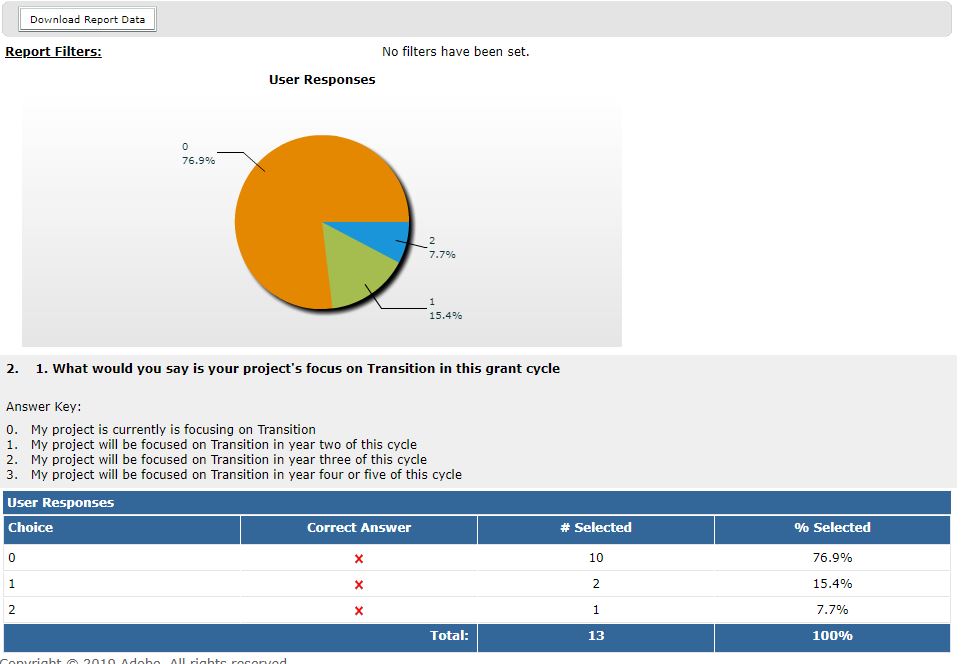 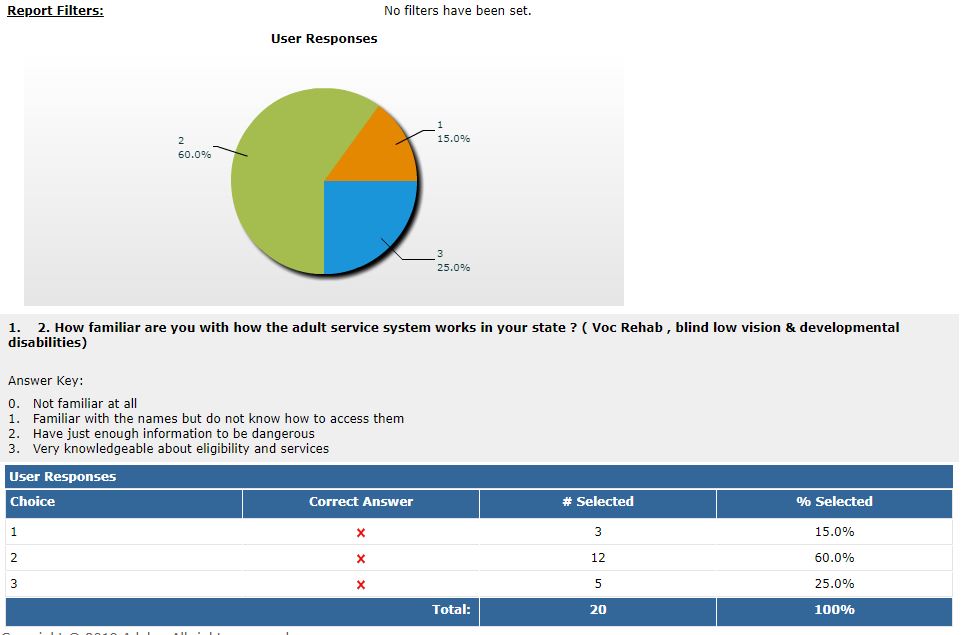 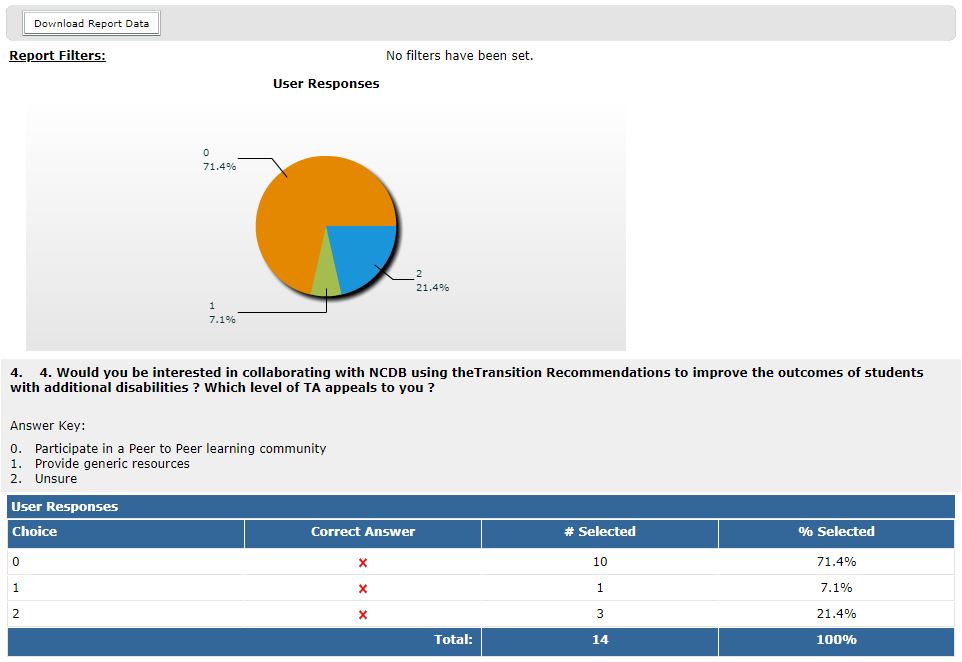 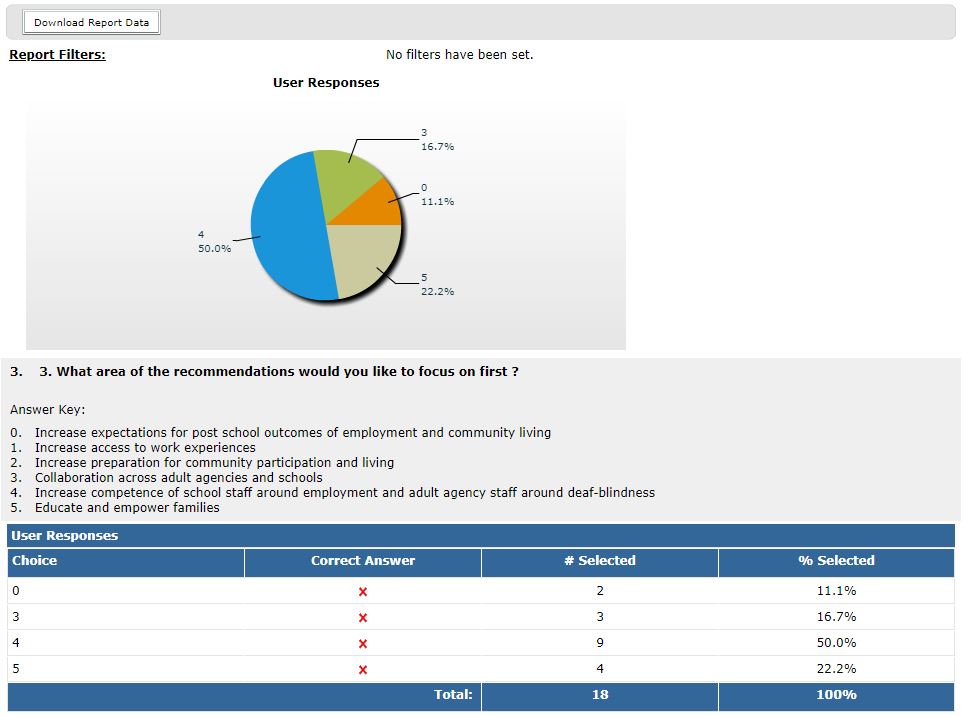 